REQUERIMENTO Nº 776/2019Requer Voto de Pesar pelo falecimento da Sra. Maria José Pereira ocorrido recentemente. Senhor Presidente, Nos termos do Art. 102, Inciso IV, do Regimento Interno desta Casa de Leis, requeiro a Vossa Excelência que se digne a registrar nos Anais desta Casa de Leis voto de profundo pesar pelo falecimento da Sra. Maria José Pereira, no último dia 16 de Novembro.Requeiro, ainda, que desta manifestação seja dada ciência aos seus familiares, encaminhando cópia do presente à Rua do Alumínio I nº 1.177, Bairro Jardim Pântano – Santa Barbara d’Oeste - SP.Justificativa:Tinha 61 anos. Era casada com Jose Jorge Pereira, deixando as filhas, Cristiane, Andréia e Andresa. Benquisto por todos os familiares e amigos, seu passamento causou grande consternação e saudades; todavia, sua memória há de ser cultuada por todos que em vida o amaram.Que Deus esteja presente nesse momento de separação e dor, para lhes dar força e consolo.É, pois, este o Voto, através da Câmara de Vereadores, em homenagem póstuma e em sinal de solidariedade.Plenário “Dr. Tancredo Neves”, em 18 de novembro de 2.019.Celso Luccatti Carneiro“Celso da Bicicletaria”-vereador-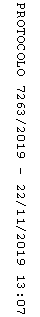 